Southridge First School – Remote Learning Schedule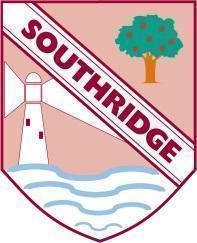 Our school core values are: Friendship, Kindness, Honesty, Respect and ResponsibilityDate: 12.1.21					Year Group / Class:  Year 1Today’s activities: Maths, English, Phonics and Music.Below are your activities for you to complete today. The lessons can be completed in any order.Overview:  Good morning, we hope you are all ready for week 2 of home learning. We were so impressed with how hard you all worked last week and we are looking forward to seeing what you do this week. Just a reminder to send your work by email to your class teacher. If possible please only send one email with all the work attached. We will continue to meet every morning for our registration session where we will let the children know what we would like them to do.  Year 1 CC - 9am, Year 1 KP - 9:15am.If you have any queries please do not hesitate to contact us.Kind regards,Mrs Pringle and Miss CassidyKaren.pringle@ntlp.org.uk    Catherine.cassidy@ntlp.org.uk Phonics:Ruth Miskin Daily Phonics Session: https://www.youtube.com/channel/UCo7fbLgY2oA_cFCIg9GdxtQToday’s sound: Set 3 Lessons – u-e speed sounds and spellingIf you are looking for extra phonics activities to support reading and writing you can also use the ‘Reading red words’ and ‘Read and hold a sentence 1’. For more confident readers you could look at ‘Reading longer words’ and ‘Read and hold a sentence 2’.Maths: Can I compare the mass of more than 2 objects?Watch the video clip: https://classroom.thenational.academy/lessons/to-compare-the-mass-of-more-than-two-objects-65hp6r?step=2&activity=video Ms Jones will begin the lesson by re-capping what you learnt about mass yesterday. You will be asked to look at different images to compare the mass of 2 objects. She will then move on to teaching you how to compare the mass of more than 2 objects. You will look at the balance scales and use the mathematical vocabulary lighter and heavier  to compare the different combinations of objects. It is really important in today’s lesson that you use fullsentences when comparing the different items. Task: Compare the mass of more than 2 household items and draw them onto some balance scales e.g. an apple and a button together compared with a book. If you wish, you can do this with several different items and drawthe balance scales each time. English:Can I tell an information text from memory?Watch the video lesson https://classroom.thenational.academy/lessons/to-tell-an-information-text-from-memory-c8wk2t Today you are going to begin by learning a new song with Miss Toole. Then you are going to listen to the information about tigers again. You will create an information map using pictures to help you remember it and finally you will step and then step and speak the information map. With a bit of practise you will soon remember all the information.Task: create an information map about tigersWhat to submit: Take a photograph of your information map and email it to your teacher. Optional: If you wanted to you could make a video of your step and speak and send that to your teacher too.Music: Can I understand the difference between pulse and rhythm?Watch the video https://classroom.thenational.academy/lessons/rhythm-and-pulse-c4tker Join in with Ms Glover and her welcome song. Then you will sing and clap the song ‘Hot Cross Buns’, first by tapping then pulse on your knees, then by clapping the rhythm with your hands. You have the chance to have a go at clapping the rhythm of your favourite song. Ms Glover is going to clap some patterns for you and you have to decide if it is a pulse (a steady beat) or a rhythm. Next Ms Glover is going to clap some rhythms for you to copy and then will show you how a rhythm can be written using boxes and musical symbols. You are going to listen to a piece of music by Bach, see if you can hear any interesting rhythms.Task: Make your own 4 beat rhythm using the symbols ta, shh, and T-T.What to submit: If you have recorded your 4 beat rhythm on paper you can take a picture and send it to your teacher.